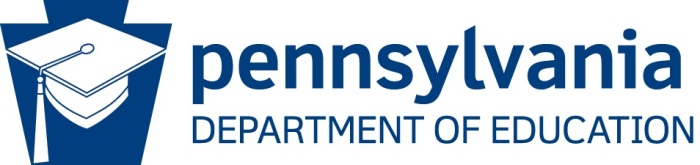 Consolidated Monitoring DocumentsThis check list can be used when preparing for a Consolidated Monitoring Review.  It includes evidence for Title IA, IIA, IIIA, and IVA.  This is not an exhaustive list of documentation and should be used as a guide to help LEAs prepare for monitoring. Please use the final Consolidated Monitoring Tool and Fedmonitor for a complete list of evidence for each of the requirements.  Title IA - ProgramTitle IA - FiscalTitle IIA - ProgramTitle IIA, IIIA, and IVA - FiscalTitle IIIA ProgramTitle IVA - ProgramTitle VIII (if applicable)School Level - ProgramTitle I School Level - FiscalDocumentationYes/No/NAList of staff, highlighting those on emergency permitsUpdated Equity Plan, with dated agenda and sign-in sheetWritten and signed transportation procedures for students in foster care with signaturesWritten and signed MOU with Head StartConsolidated Application – Transition and Coordination section and a list of transition strategies for served Title I buildings for students transitioning from early childhood/preschool to kindergarten, from middle school to high school, and/or from high school to post-secondary educationLEA Parent and Family Engagement (PFE) Policy, dated agenda, sign in sheets, and method of distributionFor LEAs that receive over $500,000 in PFE funds, dated agendas and sign in sheets discussing use of funds, LEA budget demonstrating 1% was reserved, and building level budgets demonstrating 90% was distributed to schools Surveys and collated results to demonstrate annual evaluation of the content and effectiveness of the PFE policyNonpublic (NP) Procedures for the provision of services, if applicableAffirmation of NP Consultation form, if applicableEvidence LEA monitored and evaluated the NP programEvidence of Nonpublic initial and ongoing consultation, i.e. emails, letters, etc. if applicableThird-party contracts for NP services, if applicableComplaint procedures for Nonpublic Schools, if applicableRFP or quotes for NP equitable services that meet the applicable thresholdDocumentationYes/No/NATwo most recent auditsUGG Compliant Inventory list of items purchased with Title I A, including NP inventory if applicableTime Documentation – semi-annual certs, if applicableTime Documentation – PAR/Split funded certs, if applicableTime and Effort ProceduresPerformance Goal Reports data summariesConflict of Interest PolicyAllowability of Costs ProceduresProcurement ProceduresCash Management ProceduresTravel Reimbursement PolicyTitle I allocation for each Title I building from LEA budgetStatement of expenditures for Foster, if reserved funds for Foster StudentsSpreadsheet demonstrating calculations if reserved funds for Salary and Fringe Benefit Differential Statement of expenditures for Neglected Institution, if funds reserved for Neglected InstitutionsComparability Report and/or AssurancesDocumentationYes/No/NADated agendas and sign-in sheets for stakeholder meetings that took place prior to the writing of the grant – must identify stakeholdersEvidence of data used to indicate large class sizes, such as grade level enrollment and/or roster of teachers, if using funds for Class Size ReductionDocumentationYes/No/NATitle IIA budgets from Consolidated Application and statement of expenditures for Title IIATitle IIIA budgets from consolidated application and statement of expenditures for Title IIIATitle IVA budget from the Consolidated Application and Statement of Expenditures for Title IVATime Documentation – semi-annual certs, if applicableTime Documentation – PAR/Split funded certs, if applicablePerformance Goal Reports data summariesUGG Compliant Inventory list of items purchased with Title IIA, IIIA, and/or IVA as applicable including NP inventory if applicableDocumentationYes/No/NAParent notification letters for placement in ESL Program supported with Title III supplemental funds  Roster of students who completed assessment and roster of students who opted out of assessment - with no PII informationDocumentationYes/No/NADated agendas and sign-in sheets for stakeholder meetings that took place prior to writing the grant – must identify stakeholdersDated agendas and sign-in sheets for consultation that took place during the implementation of the grantDated Needs Assessment, if over $30,000DocumentationYes/No/NAAffirmation of Nonpublic Consultation form, if applicableNonpublic (NP) Procedures for the provision of services, if applicable​​Evidence of Nonpublic initial and ongoing consultation, i.e. emails, letters, etc. if applicableThird-party contracts for Nonpublic services, if applicableComplaint procedures for Nonpublic Schools, if applicableRFP or quotes for NP equitable services that meet the applicable thresholdDocumentationYes/No/NAAPPROPRIATELY STATE CERTIFIEDList of instructional paraprofessionals working in the school & their qualificationsCopy of Right-to-Know – Teacher Qualifications letter dated and evidence of distribution dateCopy of Right-to-Know – Four Consecutive Week letterPARENT AND FAMILY ENGAGEMENTSchool Parent and Family Engagement policy, with review/revision date, dated parent meeting, dated agenda & sign-in sheets, and method of distributionDated Title I annual meeting agenda & sign-in sheetsSchool-parent compact with review/revision date, dated agenda, sign-in sheets and method of distributionDated Title I meeting agenda & sign-in sheets from parent meeting that indicating assessments, State academic standards and monitoring their child’s progress was discussed OR Staff/Parent meeting agendas and sign-in sheetsOne example of Training materials provided to parents, evaluations, agendas & sign-in sheets, or calendar of eventsSPAC skits and staff agendas and sign in sheetsTransition PlanTranslated documents such as fliers, letters, web site postingsSCHOOLWIDE PROGRAMDocumentation of approval such as an email from FRCPP saying it has been approved or a screenshot from the FRCPP dashboard where the plan says “ApprovedCopy of the Schoolwide Plan and agendas and sign-in sheets for meeting, if operating a Schoolwide ProgramTARGETED ASSISTANCESelection criteria and student roster with test scores that includes rank order listing, if operating a Targeted Assistance ProgramList of programs, activities, and academic courses provided to eligible children, if operating a Targeted Assistance ProgramList of instructional strategies including activities that strengthen the academic program provided to eligible children, if operating a Targeted Assistance ProgramDocumentation of regular team meetings, dated agenda, sign-in sheets, and minutes, if operating a Targeted Assistance ProgramList of professional development activities, dated agendas, and sign in sheets, if operating a Targeted Assistance ProgramDocumentationYes/No/NATime Documentation – semi-annual certs, if applicableTime Documentation – PAR/Split funded certs, if applicableSchool’s Title I building level budget including specific salary and benefits for personnel and supply orders for actual and anticipated expenditures